Pažangos programaTūkstantmečio mokyklosKiekvienas Lietuvos vaikas turi galimybę mokytis šiuolaikiškoje ir atviroje mokykloje.Tūkstantmečio mokyklų koncepcijaProgramos tikslasMažinti mokinių pasiekimų atotrūkius ir sukurti integralias, optimalias ir
kokybiškas ugdymo(-si) sąlygas kiekvienoje savivaldybėje.Programos vizijaKiekvienas Lietuvos vaikas turi galimybę mokytis šiuolaikiškoje ir atviroje mokykloje. Nuoseklus, palaipsninis visų mokyklų atnaujinimas.Pagrindiniai principaiIndividualus dėmesysSprendimai konkrečioms savivaldybėms, jau veikiančioms mokykloms stiprintiBendradarbiavimasSkatinamas savivaldybių bendradarbiavimas rengiant ir įgyvendinant bendrus švietimo pažangos planusTinklaveikaSkatinamas mokyklų jungimasis į tinklus, kuriant naujus mokyklų tarpusavio ryšius. Programoje sukurti intelektiniai ir infrastruktūriniai resursai prieinami ir kitų mokyklų mokiniams bei mokytojamsMokyklų veiklos tobulinimo sritysĮtraukusis ugdymas
Lyderystė
Kultūrinis ugdymas
STEAM ugdymasPrieinama pagalbaVisos programos metu savivaldybes konsultuos Tūkstantmečio mokyklų akademijaMokyklos veiklos tobulinimo sritysLyderystėTobulinama įgyvendinant veiklas, nukreiptas į mokyklos vadovo ir mokytojų asmeninio pasitikėjimo ir įsitraukimo į mokyklos gyvenimą stiprinimą, mokyklos bendruomenės telkimą ir įgalinimą veikti kartu dėl kiekvieno mokinio sėkmės, į pozityvių mokyklos bendruomenės tarpusavio santykių ir mokyklos mikroklimato kūrimą, užtikrinančių saugią fizinę ir emocinę mokymo(si) aplinką kiekvienam.  Įtraukusis ugdymasStiprinimas įgyvendinant veiklas nukreiptas į mokyklos bendruomenės nuostatų savo veiklą grįsti universalaus dizaino principais stiprinimą, kompetencijų mokyti įvairių ugdymosi poreikių turinčius vaikus auginimą, komandinio švietimo pagalbos specialistų, mokytojų padėjėjų ir mokytojų veiklą užtikrinant specialiųjų ugdymosi poreikių vaikų kokybišką ugdymą, tinkamos ir saugios ugdymo(si) aplinkos jiems sukūrimą.  Kultūrinis ugdymasStiprinamas įgyvendinant veiklas, kai kultūra ar menas (ar menininkai, kūrėjai) yra pasitelkiami ugdymo ar su ugdymu susijusioms problemoms spręsti.  Kultūrinio ugdymo metu mokiniams ir mokytojams gali būti suteikiamos įvairios kompetencijos.  STEAM ugdymasStiprinamas įgyvendinant integruotas įvairių mokomųjų dalykų (gamtos mokslų, technologijų, kt.) veiklas, taikant inžinerinius bei meninius elementus ir grindžiant matematiniu mąstymu. STEAM ugdymo veiklos įgalina kompleksišką tikrovės reiškinių pažinimą, praktinį pritaikymą ir į proaktyvių iššūkių sprendimą kreipiantį gebėjimų ugdymą. (Science, Technology, Engineering, Arts, Mathematics).  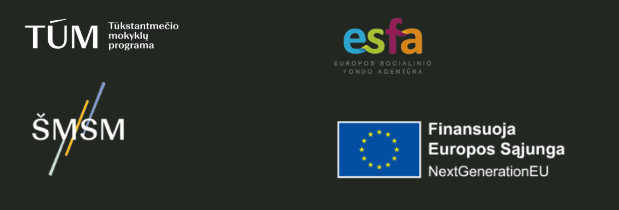 